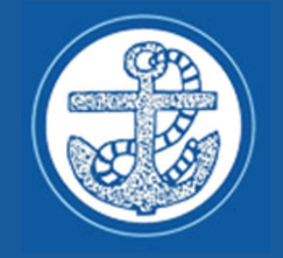 Homework BookletName    	___________________________________________Teacher   ___________________________________________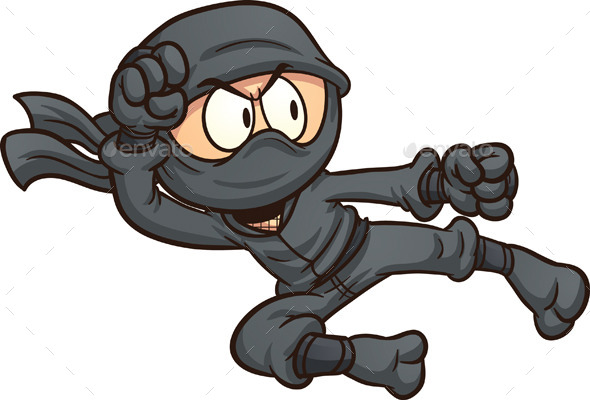 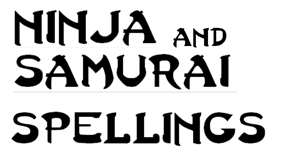 Weekly Spelling homework Revise the Ninja spellings from year 5.Learn your new Samurai spellings. You need to complete the Look / Cover / Check table.Many of the key spellings are repeated to help ensure that you can spell them accurately.Cluster: a + eThe letter a is often followed by an e with one letter in between. When this happens, the sound the ’a’ stands for is usually the same as the name of the letter a, and the ‘e’ is not heard. NinjaSamuraiCluster: whThere is a h after the w at the beginning of a number of common words. Many of these words are for asking questions. NinjaSamuraiCluster: i + eThe letter i is often followed by an e with one other letter in between. When this happens, the sound the i  stands for is usually the same as the name of the letter i, and the e is not heard.NinjaSamuraiCluster: O + EThe letter o is often followed by an e with one other letter in between. When this happens, the sound the o stands for is usually the same as the letter o, and the e is not heard.NinjaSamuraiCluster: U + EThe letter u is often followed by an e with one other letter in between. When this happens, the sound the u stands for is usually the same as the name of the letter u, and the e is not heard.NinjaSamuraiCluster: ERMany English words end with –er. Er is also the commonest way of spelling this sound in the middle of words, although or, ir and ur also occur and need to be learnt. NinjaSamuraiCluster: ORThe two letters or are often found together to stand for the same sound that there is in the short word or. If it comes at the end of words, the sound is said quickly and seems a bit different, like the sound usually written er.NinjaSamuraiCluster: AU and AWThe letters au or aw often stand for the same sound. At the end of a word, or before the letter n, we usually find aw. In the middle of the word we usually find au.NinjaSamuraiCluster: quIn English words, the letter q is always followed by a u.NinjaSamuraiCluster: phThe letters ph are found instead of f in words that have come into English from Greek.NinjaSamuraiCluster : aiWords that have the same sound in the middle as rain or raid, often have it spelt ai. NinjaSamuraiCluster : EAOne of the ways of spelling the ‘long e’ sound is with the two letters ea.NinjaSamuraiCluster: ieThere is a group of words with a sound like ‘ee’ in feet, where the sound is spelt with an i and an e.For these words, remember the rhyme: i before e except after c when the sound is ‘ee’.NinjaSamuraiCluster: ge/ giWhen g is followed by e or i it often stands for the sound that can be written with j. NinjaSamuraiCluster: ci / ceIf the letter c is followed by an –i or an –e, or by a –y , it usually has the ‘soft’ sound of an s or ss.NinjaSamuraiCluster: -tion / -sionThe sound at the end of words like station, pension, or fashion is spelt with –tion, -sion, or –shion. The letters ti can sometimes have the sound usually spelt sh (as they do in the word initials).NinjaSamurai Cluster: iaNinjaSamuraiCluster: le / elA lot of words end with le.  In a smaller number of cases, the same sound is spelt with el. These just have to be learnt.NinjaSamuraiCluster: In, im, il or irBy adding the prefixes in, im, il, or ir, you often make the antonym (opposite of the word), eg ‘irregular’ means ‘not regular’ and ‘imperfect’ means ‘not perfect’. Some words do not use these letter combinations as a prefix, eg. ‘imagine’NinjaSamurai Cluster: Doubling the last consonantA lot of words double the last consonant before adding a suffix, eg. -ly,- ing, -ed, -ence. They are words that have a single vowel followed by one consonant and the stress is at the end of the word.If the last syllable isn’t stressed you don’t need to double the consonant.NinjaSamuraiCluster: Words with silent letters NinjaSamuraiCluster : double consonants – pp,ff, cc, ssNinjaSamuraiCluster: double consonants in wordsNinjaSamuraiCluster: Ou or AuNinjaSamuriaCluster : PrefixesA prefix is placed before the stem of a word. Adding it to the beginning of one word changes it into another word. For example, when the prefix un- is added to the word happy, it creates the word unhappy.NinjaSamuraiCluster: SuffixesA suffix is placed after the stem of a word and it often changes the tense or word class which the word belongs to.NinjaSamuraiCluster: EU & UENinjaSamuraiCluster : EA wordsNinjaSamuraiCluster: PluralsAll you need to do is add -es to make the plurals words ending in x, sh, s, ss, and ch. Some words which end with the letter f change the f to a v before adding es to make the plural.  Words which end with a consonant and then a y change the y to an i before adding es to make the plural.NinjaSamuraiCluster: ‘i’ ‘i’ can be pronounced as a short vowel as in ‘hit’.‘y’ can also be pronounced as a short vowel as in ‘myth’ NinjaSamuraiCluster: ‘i’ or ‘y’ ‘i’ can be pronounced as a long vowel as in ‘hire’.‘y’ can also be pronounced as a long vowel as in ‘typist’.NinjaSamuraiCluster: Drop or Keep ‘e’For words ending with a silent ‘e’ (achieve), drop the ‘e’ when adding a vowel suffix such as‘-ing’ (achieving).Add ‘-ly’ to a word whether or not the word ends with a vowel (extreme + ly) or aconsonant (hopeless + ly). The few exceptions to this rule need to be learned.NinjaSamuraiCluster: Other key spellingsNinjaSamuraiEarn extra epraise pointsEarn extra epraise points for bringing in evidence that you have completed one of the following spelling tasks using your week’s spelling words.Use Scrabble tiles to spell out as many of your spelling words as you can.Cut out individual letters or find the actual words from a newspaper and create a collage.Go to the beach and write 10 of your spelling words in the sand, then email your teacher with a photo.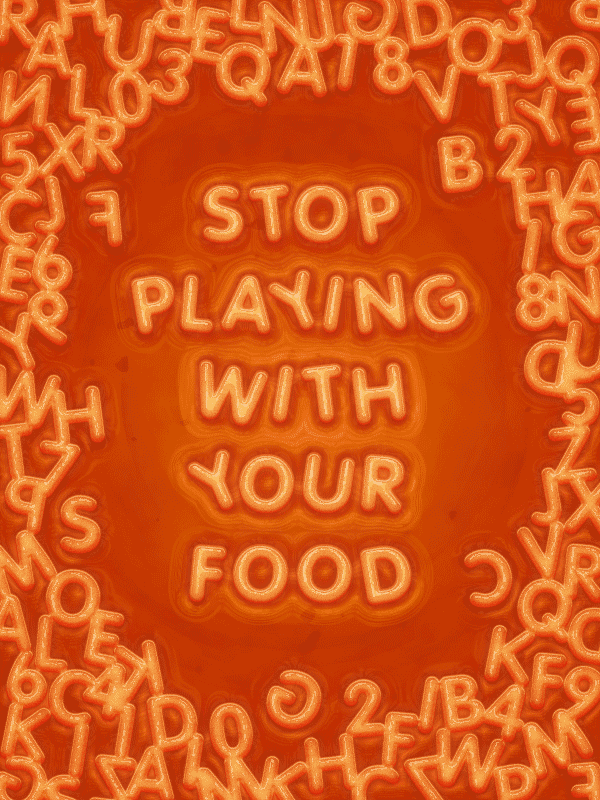 Write a paragraph using 15 of your spelling words.Write all of your spellings in alphabetical order.Write down 15 of your words and show how they can be broken down into separate syllables. 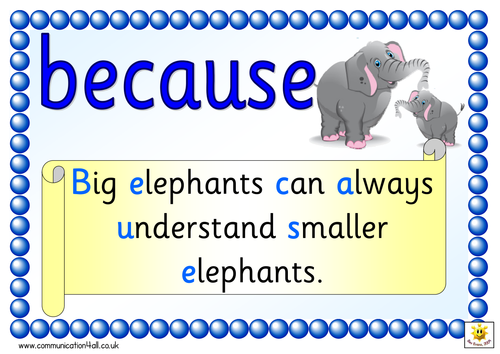 My test scoresRecord your score each week.PaneManePavementMadeSeparateShapeTapeAverage ScrapeCapePersuadeRotateCalendarMaterialIncreaseAlliterateManipulateImmediateHesitateApparentDisgracefulAmazementComplicatedImitateExaggeratePrimateImplicateIllustrateDiscriminateSubordinateWhyWhereWhaleWhoWhereverWhisperWhichWheatWhileWhenWhiskerWhineWhatWhipWheelWhetherWhomWhoeverWhoseWharfWhimWhereasWhiskyWhereasWheedleWhiffWheezeWhereaboutsWhirlWhinnyGuideArriveExcitementTwiceQuiteEmpireAccidentDescribeSurpriseExerciseDecideFavouriteDeviceExciteOppositeIdentityAcquireDefiniteSacrificePreciseDespiseRespiteCapsizeEntirelyDefinitePrejudiceCriticiseRecogniseAdvertisementFertileNoteCodePurposeVoleHoleCloverWholeHopeSupposeAloneThoseEnvelopeZoneSmokePostpone GruesomeControversyOpponentTelescopeGrotesqueComposeMicroscopeErroneousKaleidoscopeBiodegradeFluorescentXylophoneImposeCondoneCovertPureRefuseAttitudeSureFutureMatureJunePressureCapturePictureConfuseAmuseFailureSecureMinuteSignatureAccuseAssumeInsureAssureFortuneAmusementDepartureManicureManufactureMiniatureLeisureAcuteTemperatureAgricultureCertainExerciseGeneralQuarterConsiderExerciseSoldierServiceInterestPerhapsRememberExperienceAverageThereforeExperimentCorrespondSincerelyGovernmentInterfereControversyInterruptDeterminedCemeteryExaggeratepersuadeDeliriousMysteriousPersistentIrrelevantDesperateBornDoctorHistoryOrganAuthorForwardUniformOrderOrdinaryMorningAuthorImportantReportEmperorFortyGorgeousThoroughOpportunityForeignInformationAccordingCorrespondCategoryThereforeExtraordinarySubordinateOrganiseFortunateSolicitorAbnormalSawNaughtyCaughtThawSawnTaughtLawAugustFaultStrawDaughterBecauseAutumnPauseDinosaurNaughtyAutomaticallyApplaudNauseousAwkwardAudienceAuctionCautionAuralAuditRestaurantAuthorityLaunchAutomaticAutobiographicalQuickQuizRequireQuiteQuarrelRequestQuietQuantitySquirrelQuestionQuarterSquareQueenQualitySquashEquipEquippedEquipmentQualificationsTranquilEnquireAcquireQuashQuadrantQuadrupletsQualifyQuotaQuotationTechniqueQueuephotographElephantPhysicsTelephonePhantomParagraphMicrophoneGraphicTrophyPhotocopyTelegraphPhraseAlphabetPheasantPhaseTriumphSymphonyPhysicianSulphurAmphibianPharmacyPhotosynthesisSphinxSophisticatedEmphasisSphereApostrophePhobiaPhysicalPhysicallySnailChainMountainTrainPaintCertainTrailFaintRaidRailStraightAgainRainBritainPlainAvailableSustainMaintainComplainobtainStraightBargainExplainWaistStainFountainSaintRainbowRaisedStaircaseAppearSeasonDisappearBeadTeacherCreatureBeachFeatureCreakBeautifulMeaningPleaseBreatheRepeatIncreaseDisappearColleaguesBeneathRepealConcealCeaseFeasibleLeafletHealingLeagueGreaseReleaseTreatmentUnderneathMeanderBriefShieldBelieveChiefPriestBeliefGriefNieceWieldHandkerchiefReliefExperienceThiefAchieveEerieAchieveAchievementConvenienceExperienceConscienceVarietyMischievousSiegeSoldierSufficientMischiefHygieneRelievedPierceBelievable AgeBridgeDangerHugeGeneralChangeHingeMagicStrangeLedgeKnowledgeImagineGentleGermManageVegetableGiganticGeographyLoungeLanguageSuggestGenerousLegiblePrivilegeGenuineExaggerateExchangeMergeAveragePlungeBicycleRecentCentrePieceCenturySentenceDeceitCertainSpecialDecideAccidentExerciseSinceMedicineCircleExistenceConscienceExcellentCemeteryNecessaryNuisancePrejudiceReceiveSacrificeCircuitSincerelyHindranceConsciousPronunciationAncientPositionPotionVisionPossessionOptionFusionMentionQuestionOccasionSituationCompetitionSupervisionInventionFictionErosionPollutionCompetitionPreparationDictionaryConsciousExplanationImpressionSuccessionIntroductionHesitationPronunciationProfessionBiasPianoTriangleDiaryPeculiarEspeciallyMaterialDenialCarriageTrialSpecialDiamondPeculiarDialogueFamiliarFamiliarPronunciationAppreciateMusicianPeculiarOnomatopoeiaDefiantPhobiaImmediateImmediatelyAppropriateParliamentAerialEnviableAllianceBicycleStableLengthDouble BattleLearnCircleAngleCalendarHandleAngelCompletePossibleAnkle KnowledgePossibleVehicleBicycleIllegibleIrreversibleProbableImpossibleMuscleCapableAvailableMuscleChapelSyllableVegetableFlexibleIndifferentImmatureInvisibleIllegalInfamousImprobableInexperiencedImmenseInfirmImpureImagineIrregularImpossibleimmodestIndirectIrresistibleImpatientImmediatelyIrrelevantIrritatedInfrequentlyIrrationalIndependentInconvenienceInterfereInterruptInsufficientIllogicalInsincereIllustrateSpottingAccidentallyTravellingOccasionallyFittingTravellerNettingPuttingActuallyRottedWeddingDroppedRottingWrittenSkippedUsuallyBasicallyMarvellousActuallyoccurrenceEspeciallyRegrettedRegrettableAdmittedControllerVerballyGratefullyRebelliousBeginningEnvironmentallyFebruaryBusinessHonourWednesdayInterestReignAnswerCrumbKnifeNaughtyLambHonestQueueDoubtWholeGovernmentEnvironmentFavouriteReignForeignTongueValuableRhythmRhymeVehicleSuccumbParliamentYachtKnowledgeSufficientAccidentallyAdditionPossessionOccasionallyDisappearBusinessOccasionSupposePressureDifficultOppositePossibleDifferentAppearAddressAccommodateAccompanyOccurOccupyAccordingAppreciateAppreciationApparentApparentlyEquippedOpportunityApproximateApproximatelyProfessionProfessionalShallowPatrollingRunningexcellentFuellingSuffixcancellingGrammarAdmittedmarvellousProgrammeArriveControllingBeginningSorrowCommunityCommunicateCommitteeRecommendImmediateAttachedEmbarrassCorrespondInterruptApproximateParallelExcellentAggressiveAnniversarySuggestEnoughThroughNoughtGroupFamousToughThoughVariousTaughtAlthoughFoughtCaughtThoughtBoughtAugustDisastrousMarvellousHideousConsciousSelf-consciousNeighbourNeighbourhoodThoroughThoroughlyRestaurantAuthenticStaunchHaughtyNaughtyFlauntUnicycleDiscoverAlthoughBicycleDishonestUncaringTricycleDistrustUnhappyTriangleDisappearUnusualTripodDisappointUnkindAntisocialAutobiographyAntisepticAutomaticallyAutographSupervisionSubmergeSubmarinePrejudicePreviewDisappointmentMisbehaveMistrustMistakeRecogniseEightCarelessEquipmentEighthCarefulProbablyEighteenthSorrowfulTwelfthAccidentallyPeacefulTrustworthyActuallyHopefulLightningCuriosityCriticiseDefiniteDisastrousEnvironmentTemperatureExplanationFrequentlyHindranceImmediatelyMarvellousMischievousOpportunityPronunciationSignatureDueCruelQueenFuelBlueQueryGuestValueQuestionTrueArgueStatueVirtueIssueContinueAmateurFeudEuropeanNeutralAvenueAntiqueBoutiqueTechniquePhysiqueCliquePursueBarbequeFrequentlyQueueQueueingBreathIncreasePleaseEarthLearnBreathe EarlyReachSpearHeardTeachFearHeartStreamReallyAppearBeneathCreatureDecreaseDefeatDiseaseOrdealReasonRevealSeasonTreatyEasterHealthWealthCommonwealthBoxesCenturiesBushesFoxesLibrariesDashesPotatoesHistoriesWomenBusesCrashesShelvesAtlasesGuessesHalvesSymbolsVegetablesYachtsAmateursRestaurantsCircusesOctopusesAddressesHeroesZeroesWolvesEnemiesFliesFairiesLibrariespossible	History CinemaBuildImagineIgniteContinueInterestSyrupDifferentMedicinePhysicalDifficult DisappearEgyptSincereDictionaryCitizenVehicleBelieveOpportunityVarietySymbolSystemEquipSufficientDisastrousExistenceHindranceImmediateSurprise	HeightLibraryGuideDelightBicycleFavouriteIgniteApplyExerciseBicepTypeDescribeBiologyTryStifleVarietyDecipherTrialSilentIdentityLightningRhymeBiologistHypeHyperactiveCyclopsTyphoonTyrantMultiplyBelieveDecidingImportantBelievingBreatheImportantlyDescribeBreathingParticularDescribingCompleteParticularlyDecideCompletingFamouslyImmediateImmediatelyAggressiveAggressivelyAverageAveragelyConsciousConsciouslyImmediateImmediatelySincereSincerelyFrequentFrequentlyPersuasivelyAnswerGrammarNaturalBuildGuardOftenExtremeHeightPopularForwardIslandRegularFruitLibraryReignBruiseDevelopDictionaryGuaranteeHarassIndividualLightningphysicalProgrammeSecretaryShoulderStomachSymbolSystemTwelfth12345  Revision test678910 Revision test1112131415 Revision test1617181920 Revision test2122232425 Revision test2627282930 Revision test3132333435 Revision test3637Final test!